ارزیابی دانشجو از واحد کارآموزی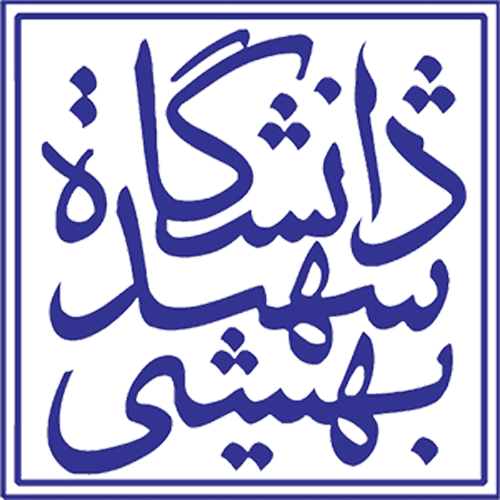  (فرم شماره 7)نام و نام خانوادگی دانشجو :                                                   شماره دانشجویی :                                                                                                                سرپرست کارآموزی :گرایش :                                                                         محل کارآموزی :                                                                   عالی                    4 نمره                 خوب3 نمرهمتوسط 2 نمرهضعیف1 نمرهمیزان همکاری سرپرست کارآموزیفراهم بودن استانداردهای ایمنی و کاریمطابقت محل کارآموزی با رشته شمارفتار و برخورد سرپرست کارآموزی با شمامعرفی دانشجویان دیگر برای کارآموزی به این مرکز